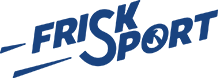 Nyköpings FrisksportklubbÅrsmöte 170409 kl 1330 i FrisksporttorpetKALLELSE och DAGORDNING Årsmötets öppnande Mötets utlysningUpprättande av röstlängd Godkännande av dagordning Val sekreterare för årsmötet Val av två justeringsmän, tillika rösträknare Val av mötesordförande Val av pressreferent Föredragning av verksamhetsberättelsen för år 201610.Ekonomiredogörelse: Balansräkning och resultaträkning för år 2016Revisionsberättelse Fastställande av balansräkning och resultaträkning Beslut angående årets resultat Fråga om ansvarsfrihet för avgående klubbstyrelse15 .Beslut om antal medlemmar i klubbens styrelse 16. Val av styrelse för verksamhetsåret 2017      ordförande            sekreterare        kassör        ledamöter därutöver       suppleanter 17.Val av revisor och revisorssuppleant18.Val av valberedning 19.Firmateckning20.Val av materialförvaltare 21.Val av sektionsansvariga22.Val av ombud till förbundsmötet 201723.Val av ombud till distriktets årsmöte 24.Fastställande av årsavgifter för 201725.Verksamhetsplan för år 201726.Budget för år 201727. Klubbens kvalitetssäkringsdokument (policy-dokumentet)28.Motioner29.Övriga frågor30.Avslutning